Демоверсия итоговой работы по географии за курс 5 класса1.Впервые термин «география» употребил       1)Геродот     2)Эратосфен       3)Аристотель   4)Пифей2. Какой древнегреческий ученый первым пришел к выводу о шарообразности Земли?1)Галилей      2)Аристотель         3)Птолемей        4) Коперник3.  Кто из путешественников открыл Антарктиду?А.НикитинФ.МагелланДж. КукФ.Беллинсгаузен, М.Лазарев4.Установите соответствие между открытием и  именем путешественника:5. Как называется умение определять свое местоположение относительно сторон горизонта и отдельных объектов? Ответ:_______________6. По рисунку определите: 7. Что из перечисленного не является частью света?1) Европа  2) Южная Америка   3) Африка  4) Азия.8. Вследствие вращения Земли вокруг Солнца происходит1) смена дня и ночи  2) смена времен года 3) приливы и отливы 4) извержения вулканов.9. Дайте определения понятиям:1) земная ось – это ___________________________________________________________2) Полюс – это _____________________________________________________________3) Экватор – это ____________________________________________________________4) Меридиан – это ___________________________________________________________5) Параллель – это ___________________________________________________________6) Горизонтали –это _________________________________________________________10. Переведите численный масштаб в именованный:1) 1:20000         2) 1: 100000  3) 1: 1000 4) 1: 500000011. Путешествие по какой параллели будет самым коротким?1)800ю.ш;            2) экватор;         3) 700с.ш.;            4) 100ю.ш.12. Какой географической долготы не бывает?1) 40° в. д.       2)190° в. д.       3)160° з. д.     4) 0° д13.  По предложенным географическим координатам определите названия   объектов.1) 4° ю. ш., 38° в. д	2)39° с. ш., 118° в. д.14. Литосфера включает в себя:1) только мантию   2) земную кору   3) часть ядра          4) земную кору и часть верхней мантии.15. Почему происходят землетрясения и извержения вулканов?Ответ:__________________________________________________________________________________________________________________________________________________Критерии оценивания.Критерии перевода баллов в отметкиОТКРЫТИЯПУТЕШЕСТВЕННИКИА. мореплаватель, достигший самой южной точки Африки1)  Ф. МагелланБ. мореплаватель, совершивший первое кругосветное путешествие2)  М. ПолоВ. венецианский купец, совершивший путешествие на Восток 3)  Б. Диаш4)Ф.Дрейк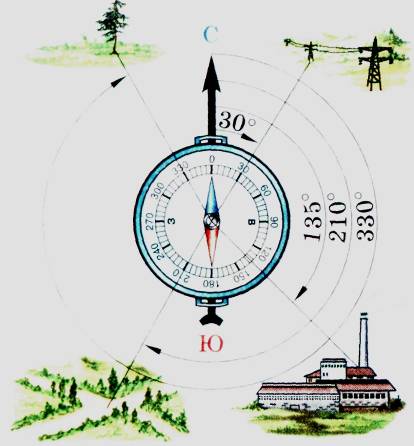 а) какая сторона горизонта соответствует отметке 2400  на шкале деления компаса. Ответ________б) какая отметка на шкале деления компаса соответствуетзападу. Ответ ________в) определите азимут  на одиноко стоящее  дерево. Ответ  _________№ заданияК-во баллов1.12.13.14.1,5 (по 0,5 за каждый правильный ответ)5.16.1,5 (по 0,5 за каждый правильный ответ)7.18.19.3  (по 0,5 за каждый правильный ответ)10.2 (по 0,5 за каждый правильный ответ)11.112.113.2(по 1 за каждый правильный ответ)14.115.2Школьная отметка5432Первичный балл18 - 2114-179-13 Менее 9